Arts for life Health and Safety PolicyAs a project Arts for life has a legal responsibility to ensure that the project is compliant with Health and Safety law to ensure the safety of its beneficiaries, facilitators, consultants and trustees.Statement of General Policy is:To provide adequate control of the health and safety risks arising from participant and volunteer opportunities. To consult with our participants / volunteers on matters affecting their health and safety To provide and maintain safe equipment. To provide information, instruction and supervision for beneficiaries To ensure all beneficiaries  and staff are competent to do their tasks, and to give them adequate training To prevent accidents  To maintain safe and healthy creative activity conditionsTo review and revise this policy as necessary at regular intervalsResponsibility for ensuring this policy is put into practice by Project Coordinator / Management Committee Health / Creative Practitioners and Mind Safety Officer:To communicate all relevant Health and Safety information to beneficiaries and management committeeTo ensure health and safety standards are maintained / improvedTo ensure Fire Safety is maintained and all beneficiaries are made aware of what to do in an event of a fire or an emergencyTo record and report Accidents & IncidentsTo coordinate training of beneficiaries and management committee so that they become safety representatives of the Arts for life projectTo fully administrate correct insurance: Professional indemnity and public liability as well as volunteer liabilityTo train and be a qualified first aider.To administer first aid To complete risk assessments for each group activityTo regularly monitor health and safety rules are followedAll volunteers/ Creative Practitioners have the legal duty to: Cooperate with facilitators on health and safety mattersTo take care and co-operate with facilitators and staff on points of Health and SafetyCompliance with emergency arrangements that are communicated to all facilitators and staff Not to interfere with anything provided to safeguard their health and safety Carrying out tasks in a safe manner and following the Health and Safety rulesTake reasonable care of their own health and safetyTo inform all health and safety concerns to an appropriate person Reporting any situations that may involve hazardsTo assist Project Coordinator in completion of risk assessmentsTo assist Project Coordinator in logging of accidents or incidentsTo obey the drugs and alcohol policy of the organisationTo not smoke within any building or enclosed spaceBeneficiaries  / Creative Practitioners activity practice:Do not operate equipment unless you have been trained how to use it.Use work equipment in the safe way that you have been trained.Report any equipment problems to facilitator or staff as soon as possibleDo not make repairs to any work equipment unless you have been trained to do soWearing, storing and maintaining any personal protective equipment/clothing in the correct manner Hazardous substances must be used as instructedAll hazardous substances that are not in use must be stored correctlyObserve the instructions provided whilst handling glasswareUse the correct tools provided at workClear up any spillage within the work areaWaste hazardous substances must be disposed of in the prescribed mannerDo not allow hazardous substances to enter drains or sewersMake proper use of all equipment and facilities providedKeep all areas clean and tidyDispose of all rubbish and waste materials using the facilities providedReport any hazardous conditionsFacilitiesArts for life will ensure that volunteer activities work space is maintained to an acceptable standard and that adequate welfare facilities are properly maintained, including ventilation, heating, lighting, décor, cleanliness and the provision of drinking water.Arts for life will also ensuring that all volunteers receive adequate Health and Safety training to enable them to carry out volunteer opportunities, including suitable and sufficient training as part of the induction processArts for life will have:an up to date first aid kitIdentify volunteers who are prepared to act as first aidersCost and source appropriate trainingEnsure that first aiders have valid certificates of qualificationAll equipment used by volunteers and staff will be PATs TestedArts for life Health and Safety Consultation with beneficiariesTo enable all beneficiaries  to raise issue of concern relating to health and safety issues in the workplace consultation has to occurArts for life will do this via consultation sessions with volunteers and with the management committee. Beneficiaries will be consulted on how they wish this to occur – e.g. through beneficiary representatives, through group meetings and the results of the consultation will be noted and publishedArts for life will also consult with beneficiaries on a one to one basis on matters of concern regarding Health and SafetyThis policy was agreed at the Inaugural General Meeting of Arts for lifeDate 23/10/2023Name and position in group …EMMA OTTLEY CHAIRSigned 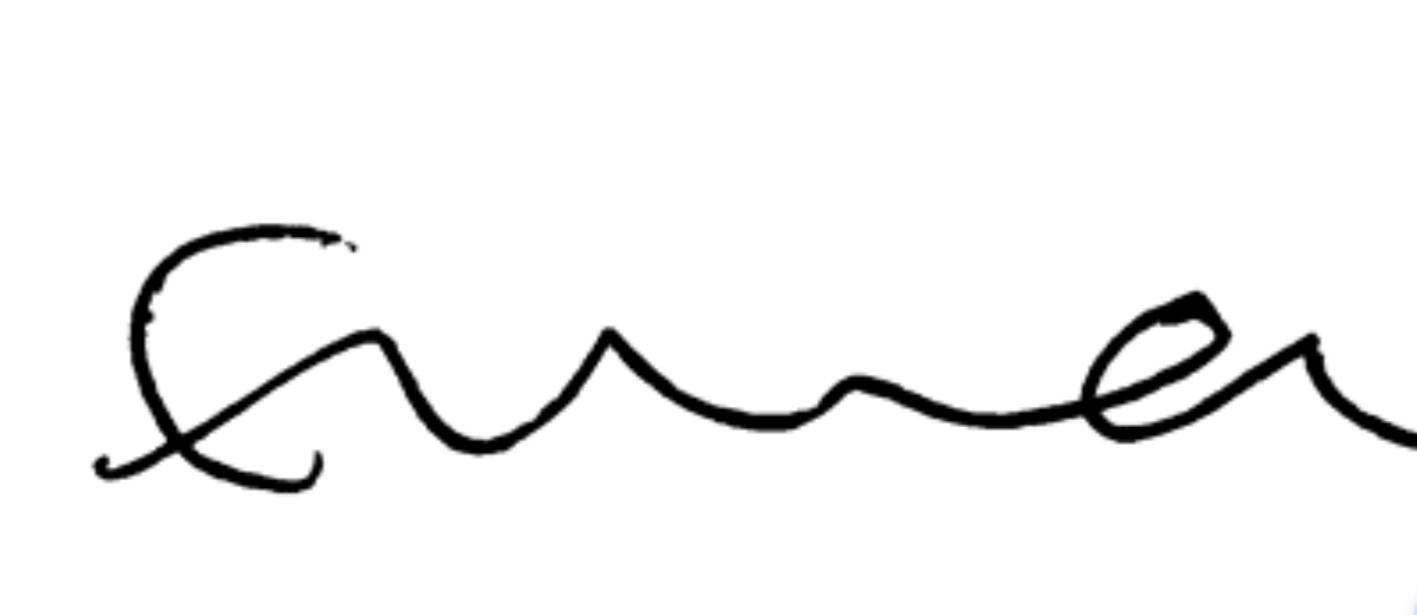 Name and position in group …LAYLA JADE REDWAY MAGUIRE  SECRETARYSigned 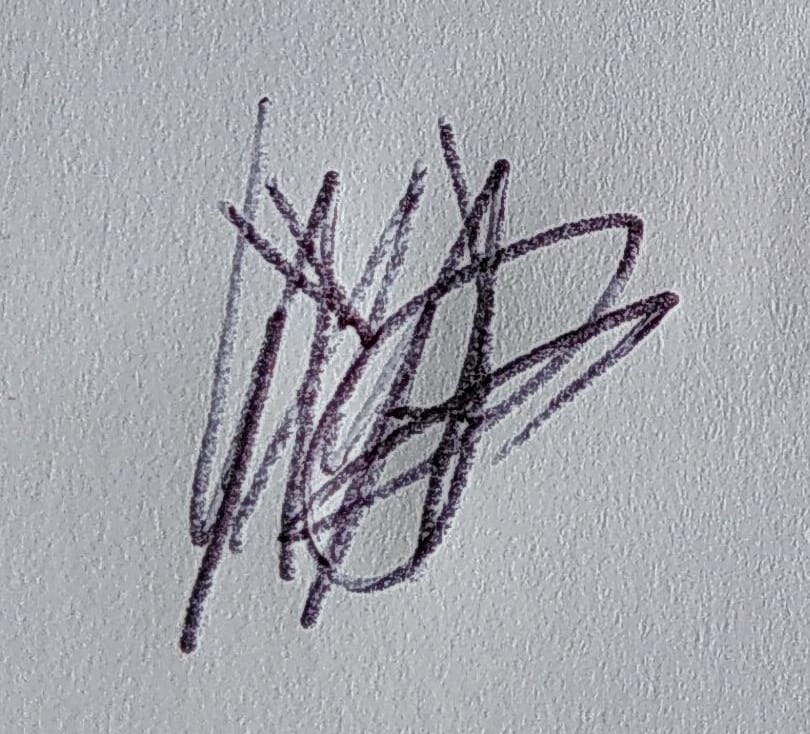 Name and position in group …HEATHER MCKNIGHT  TREASURERSigned 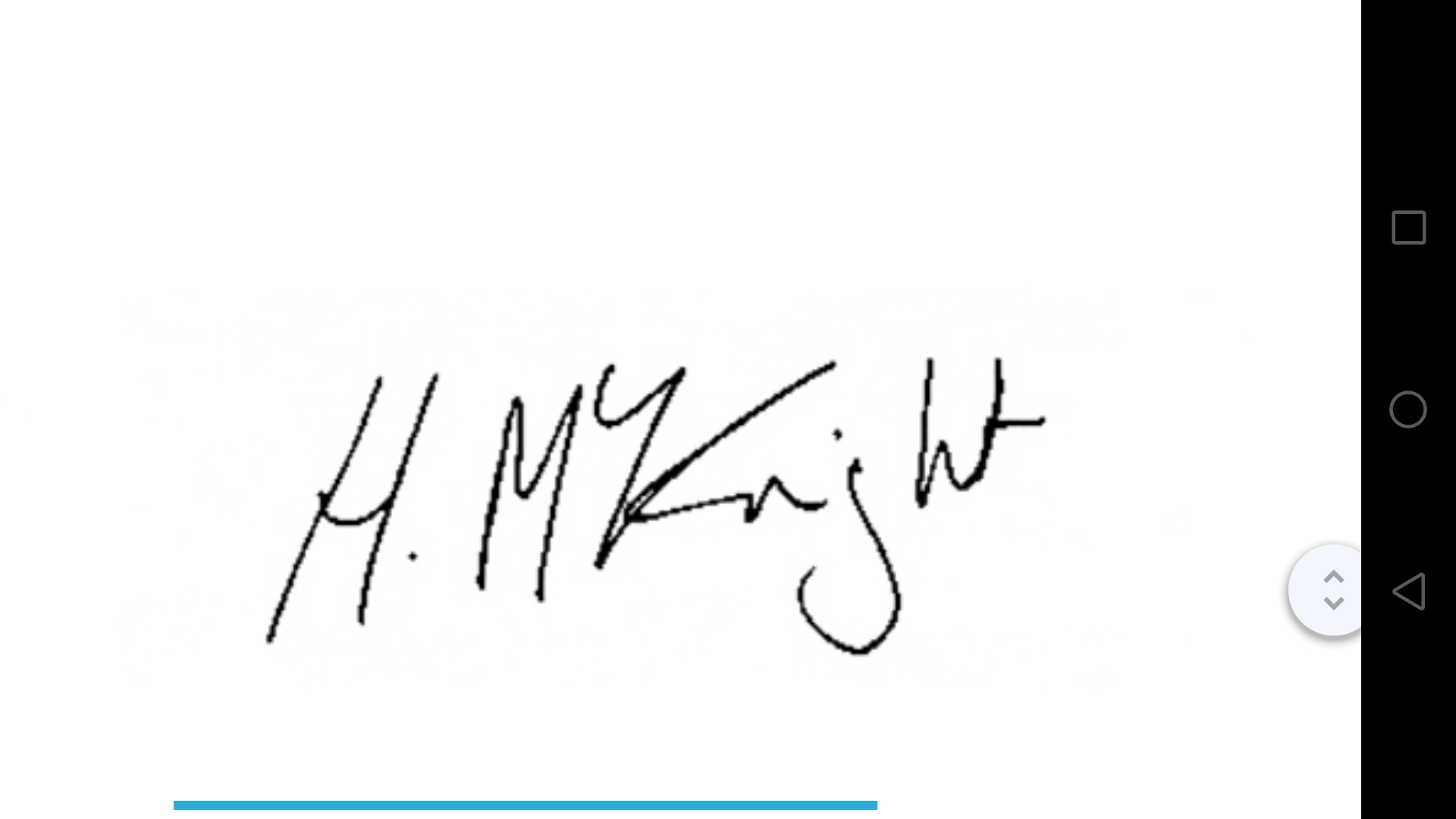 